Position detailsOverview of programPosition ObjectivesKey responsibilities The key responsibilities include but are not limited to:Key Selection CriteriaChild SafetyAV is committed to protecting children and young people from all forms of harm and abuse. As an employee you are required to report any concerns raised by, or on behalf of, children and young people in accordance with mandatory reporting, reportable conduct and incident management procedures. Everyone at AV has a role to play in keeping children and young people safe.Occupational Health & Safety (OHS)Anglicare Victoria is committed to ensuring the health and safety of its employees and any other individuals present in our workplaces. In achieving and maintaining workplace health and safety, Anglicare Victoria will apply best practice in OHS in accordance with statutory obligations at all times.All Anglicare Victoria employees, contractors and volunteers are required to:take reasonable care for their own health and safety and for that of others in the workplace by working in accordance with legislative requirements and the company’s OHS policies and procedurestake reasonable care their actions or omissions do not adversely affect the health and safety of themselves and otherscooperate with any reasonable directions, policies and procedures relating to health and safety in the workplacereport all injuries, illness or ‘near misses’ to their Supervisor or Managerparticipate in relevant health and safety training based on roles and responsibilities as required, participate in the development and implementation of specific OHS hazard and risk management strategiesIn addition to the above, positions with supervision or management responsibility are required to ensure a safe and healthy work environment for all employees, clients, contractors and visitors. This can be achieved by ensuring all people are aware of and have access to OHS policies, procedures, training and reporting systems.
Cultural Safety in the WorkplaceAnglicare Victoria recognises the important and unique contribution Aboriginal and Torres Strait Islander employees make by bringing their unique skills, knowledge and experience to the workplace. They also contribute important insight into how Anglicare Victoria can provide for and engage with Indigenous clients and communities more effectively.Our Reconciliation Action Plan (RAP) and Workforce Strategy outlines Anglicare Victoria’s commitment to leading and facilitating sustainable employment, training, retention and career development opportunities for Aboriginal and Torres Strait Islanders people.Conditions of employmentSalary and conditions are in accordance with the .  Salary packaging is offered with this position.All offers of employment at Anglicare Victoria are subject to a six month probationary period. The staff member will be asked to participate in an annual performance review linked to objectives set out for the position.All offers of employment are subject to a satisfactory Criminal History Check and an Employment Working with Children Check prior to commencement.A current Victorian Driver’s license is essential.In line with Anglicare Victoria’s Covid 19 Vaccination Policy all staff, students and volunteers are required to provide evidence of full vaccination against Covid-19 or provide a valid medical exemption. This requirement may be amended from time to time in line with Anglicare Victoria Policy or as directed by Chief Health Officer.  Acceptance of Position Description requirementsTo be signed upon appointmentEmployeePosition TitleTeam LeaderProgramTRAK ForwardClassificationSCHADS Award (Classification will be dependent on qualification and years of experience within the relevant field consistent with the SCHADS Award)Engagement Hours per week38DurationFixed term end dateNot Applicable LocationBox Hill ReportingRelationshipThis position reports to Program Manager, Family Violence Effective dateTo provide professional support, supervision, leadership and development to staff in relation to family violence assessment and therapeutic practice.To promote better therapeutic outcomes for children and their families through effective supervision and service coordination.To provide senior level practice consultation, joint planning and assessment and facilitate coordinated service responses, within a child centred, whole of family framework.  To co-ordinate the delivery of high quality programs that provides genuine and positive outcomes for clients.To ensure the program is operated in accordance with service and quality standards, program targets, DHHS service agreement, organisational policies and accepted standards of practice.Supervision of a team of specialist group workers and child and family counsellors providing therapeutic interventions to parents and children who have experienced family violence.Ensure standards, quality and performance of the program is maintained in line with relevant Standards and the Service Agreement.Ensure that appropriate program procedures and processes are in place; including intake, case allocations, case planning and case review.Develop and maintain effective external relationships with key stakeholders including the Consortium members, as well as Family Violence services, Child Protection, Police, Legal Services, Children and Family services, Health and Community Services and the Child and Family Service AllianceProvide consultation and case direction and participate in and provide oversight to joint planning and assessment processesMonitor the progress of cases, including the effectiveness of safety plansParticipate in group work facilitation and development, advocacy and community development as required 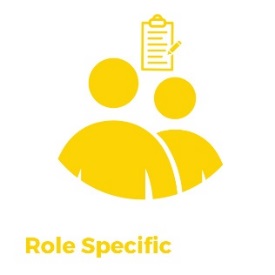 A relevant tertiary qualification in Social Work, Psychology, Early Childhood Specialist and/or related behavioural sciences at degree level with substantial experience; or associate diploma level with substantial experience in the relevant service stream, or less formal qualifications with specialised skills sufficient to perform at this level.Highly developed communications skills and an ability to work collaboratively with internal and external stakeholders Knowledge and experience in the use of current and relevant theoretical frameworks in relation to working with parents and children in the context of family violence.Demonstrated experience in staff supervision and developmentDemonstrated ability to lead a multi-disciplinary team and to create a positive workplace culture based on the pursuit of organisational objectivesSkills in developing professional networks, referral pathways and working collaboratively with other professionals.Name:Signature:Date: